Проектная деятельность детей в дошкольных организацияхВо многих детских садах педагоги организовывают деятельность детей, стараясь направить детскую жажду к исследованиям в нужное русло. Но очень часто само слово “занятие” вызывает у дошкольников отрицательные эмоции. Это свидетельствует о том, что у них резко снизилась мотивация к процессу приобретения знаний. Актуальной становится необходимость включения в содержание образования дошкольников поисковой деятельности, требующей использования знаний и умений в новой для них ситуации, для решения новых проблем. В этой связи все большее внимание привлекает метод проектов.
Метод проектов возник в 1920-х годах в США и связан с развитием гуманистического направления в философии и образовании, начало которому положил американский философ, психолог и педагог Дж. Дьюи. Развитие метод получил в работах В. Килпатрика, Э. Коллингса.
Наиболее широкое определение этого понятия имеет следующий вид: «Проект – есть всякое действие, совершаемое от всего сердца и с определенной целью» (по определению Килпатрика). В первой четверти двадцатого века американский педагог Уильям Киллпатрик разработал особый метод работы с детьми, позволивший индивидуализировать работу с учениками и выстраивать учебный процесс, исходя из их интересов. Пафос метода заключался в том, чтобы приблизить обучение к жизни, сделать содержанием обучения решение реальных жизненных проблем детей или поиск ответов на интересующие их вопросы. Отсюда чрезвычайно важно было показать детям их личную заинтересованность в приобретаемых знаниях, которые могут и должны пригодиться им в жизни. Вот тут и важна проблема, взятая из реальной жизни, знакомая и значимая для ребенка, для решения которой ему необходимо приложить полученные знания, новые знания, которые еще предстоит приобрести. Педагог может подсказать новые источники информации, а может просто направить мысль детей в нужном направлении, для самостоятельного поиска. Но в результате дети должны проявить свои творческие способности и самостоятельно, либо совместными усилиями решить проблему, применив необходимые знания подчас из разных областей, получить реальный и ощутимый результат. Дети накапливали знания и умения в процессе практической деятельности.
Метод проектов был очень популярен в России в 20-е годы. Но у него были как сторонники, так и противники. Главные претензии к методу проекта состояли в том, что дети при таком обучении не получают систематических знаний, ими трудно управлять и еще труднее оценивать. Поэтому популярность метода сменилась в нашей стране полным его забвением, и лишь в связи с перестройкой и новыми общественными тенденциями интерес к нему возродился.
Со временем идея метода проектов претерпела некоторую эволюцию. Возникнув из идеи свободного воспитания, в настоящее время она становится интегрированным компонентом вполне разработанной и структурированной системы образования. Но суть ее остается прежней — стимулировать интерес детей к определенным проблемам, предполагающим владение определенной суммой знаний, и через проектную деятельность, предусматривающую решение одной или целого ряда проблем, показать практическое применение полученных знаний.
Сегодня метод проектов активно развивается за рубежом и в нашей стране, получил новые доказательства своей эффективности в различных ситуациях, очень популярен среди педагогов-инноваторов.
В основу метода проектов положена идея, составляющая суть понятия "проект", его прагматическая направленность на результат, который можно получить при решении той или иной практически или теоретически значимой проблемы. Этот результат можно увидеть, осмыслить, применить в реальной практической деятельности. Чтобы добиться такого результата, необходимо научить детей самостоятельно мыслить, находить и решать проблемы, привлекая для этой цели знания из разных областей, умения прогнозировать результаты и возможные последствия разных вариантов решения, умения устанавливать причинно-следственные связи. Метод проектов всегда предполагает решение какой-то проблемы, предусматривающей, с одной стороны, использование разнообразных методов, средств обучения, а с другой — интегрирование знаний, умений из различных областей наук, творческих областей. Результаты выполненных проектов должны быть, что называется, “осязаемыми”, т.е. если это теоретическая проблема, то конкретное ее решение, если практическая — конкретный результат, готовый к внедрению. «Все, что я познаю, я знаю, для чего это мне надо и где и как я могу эти знания применить» - вот основной тезис современного понимания метода проектов.
Чтобы ребёнок воспринимал действительно нужные ему знания, изучаемая проблема должна быть взята из реальной жизни и значима прежде всего для ребёнка, а её решение должно требовать от него познавательной активности и умения использовать имеющиеся знания для получения новых. Педагог лишь направляет деятельность детей на самостоятельный поиск, подсказывает источник получения информации.
Основной целью проектного метода в дошкольном учреждении является развитие свободной творческой личности ребёнка, которое определяется задачами развития и задачами исследовательской деятельности детей.
Метод проектной деятельности можно использовать в работе со старшими дошкольниками. Старший дошкольник характеризуется более устойчивым вниманием, наблюдательностью, способностью к началам анализа, синтеза, самооценке, а также стремлением к совместной деятельности. Используя метод проектов в работе со старшими дошкольниками, необходимо помнить, что проект — продукт сотрудничества и сотворчества воспитателей, детей, родителей, а порой и всего персонала детского сада. Поэтому тема проекта, его форма и подробный план действия разрабатываются коллективно. На этапе разработки педагогами содержания занятий, игр, прогулок, наблюдений, экскурсий и других видов деятельности, связанных с темой проекта, важно тщательно продумать и организовать в ДОУ предметную среду таким образом, чтобы она являлась «фоном» к эвристической и поисковой деятельности. Также организации поисковой и творческой деятельности детей необходимо подключать родителей и родственников, так как один ребенок с этой деятельностью не справится.
Этапы реализации метода проектов:Определение целиРазработка проекта – план деятельности по достижению цели (к кому обратится за помощью (взрослому, педагогу), в каких источниках можно найти информацию и пр.)Выполнение проекта – практическая часть.Подведение итогов – определение задач для новых проектов.При организации проектной деятельности в детском саду педагоги могут столкнуться со следующими проблемами:Несоответствие между традиционной формой организации образовательного процесса и характером проектной деятельности. Традиционная педагогическая деятельность осуществляется в нормативном пространстве — она ориентирована на разработанные конспекты, строгую логику перехода от одной части программы к другой и т. п. Проектная деятельность, как отмечалось выше, осуществляется в пространстве возможностей, где нет четко заданных норм.Неразличение субъектной и объектной позиции ребенка. Педагог должен организовать проблемную ситуацию для детей, но не должен предлагать свои варианты решения задачи. Иначе ребенок окажется в объектной позиции. В проектной деятельности под субъектностью подразумевается выражение инициативы и проявление самостоятельной активности.Необходимость формирования субъектной позиции педагога. Проектная деятельность — сложноорганизованный процесс, предполагающий системные преобразования всего педагогического процесса в ДОУ. В первую очередь изменения касаются режима образовательного процесса.Для проектирования удобнее всего выделять один день в две недели. В этот день изменяется режим жизни детей: творческая работа начинается в 11 часов (после завтрака и прогулки). При этом желательно, чтобы в проектной деятельности участвовали оба воспитателя, поскольку на первых порах она должна реализовываться в ходе занятий с детьми по подгруппам (по 5—9 человек). Таким образом, каждая подгруппа детей занимается своим проектом.
Поскольку проектная деятельность предполагает активную аналитическую и рефлексивную работу воспитателя, администрация должна способствовать выделению времени и места для специальных встреч педагогов, а также участвовать в этих собраниях. Итак, если администрация готова включиться в процесс внедрения проектной технологии в жизнь детского сада, то следующим этапом станет организация творческой группы педагогов. Создание творческой группы должно быть инициировано старшим воспитателем при поддержке заведующей.
Полноценная творческая группа должна реализовывать две основные функции: осуществлять мониторинг проектной деятельности и способствовать формированию личной философии профессиональной деятельности педагогов. Мониторинг проектной деятельности подразумевает систематическое отслеживание текущих и промежуточных результатов, а также их оценивание как проблемных или успешных. Формирование личностной философии профессиональной деятельности педагогов в большей мере связано с пониманием собственной роли в организации совместной деятельности с детьми, своего отношения к ситуации, с открытием новых профессиональных возможностей.
Из опыта работы детских садов по реализации проектного обучения условно выделяются четыре группы проблем: «ребенок и его семья», «ребенок и природа», «ребенок и рукотворный мир», «ребенок, общество и его культурные ценности». Ребенок еще мал и не может самостоятельно сформулировать проблему, в этом ему помогают взрослые.
Интересен предлагаемый зарубежными педагогами способ разработки тематических проектов, связанный с использованием так называемой модели «трех вопросов». Ее суть в том, что воспитатель задает детям три вопроса: Что мы знаем? Что мы хотим узнать? Что узнали? Сначала проводится общее обсуждение, чтобы дети выяснили, что они уже знают об определенном предмете или явлении. Воспитатель записывает ответы на большом листе ватмана или на доске, чтобы группа могла их видеть. Нужно записывать ответы всех детей и указывать рядом их имена. Затем воспитатель задает второй вопрос: Что мы хотим узнать? Ответы снова записываются, причем независимо от того, что они могут показаться глупыми или нелогичными. Когда все дети выскажутся, воспитатель спрашивает: Как нам найти ответы на вопросы?
Способы сбора информации: чтение книг, обращение к родителям, специалистам, проведение экспериментов, тематических экскурсий, воссоздание предмета или события. Воспитатель оформляет поступившие предложения в учебный план.
Ответы на вопрос Что мы узнали? дают воспитателю понять, чему научились дети. Анализ отдельных занятий позволяет улучшить будущие проекты. Воспитатель должен ответить на следующие вопросы: Какая часть проекта оказалась наиболее удачной? Что нужно изменить в следующий раз? Чему научились дети? Что не удалось? Почему?
Результаты каждого проекта обсуждаются вместе со всей группой. Можно задать детям следующие вопросы:Узнали ли вы что-нибудь, чего не знали раньше?Узнали ли вы что-нибудь, что вас удивило?Какое из занятий понравилось вам больше всего?Что нужно изменить в организации следующего проекта?В специальной книге дети могут оценить каждый этап реализации проекта, иллюстрируя повествование рисунками, текстами, записанными под диктовку. В книге о проекте должно быть также отмечено участие в его реализации родителей.
Подводя итоги, воспитатель продумывает, как можно изменить организацию занятий для их улучшения; как индивидуализировать занятия для каждого ребенка; как включить в реализацию проекта детей с особыми потребностями; какие занятия можно организовать в будущем.
Для документирования осуществляемых проектов ведется журнал тематических планов, например.
План тематического проектаТема и ее происхождениеСмежные занятия и понятия, которые можно изучать в ходе реализации проектаНеобходимые материалыВопросы детям по предлагаемому проекту:Что мы знаем?Что мы хотим узнать?Как нам найти ответы на наши вопросы?Оценка. Что нового узнали дети? (С точки зрения детей и воспитателя.)Предложения по расширению и совершенствованию проекта.Вариант классификаций типов проектов, актуальных для дошкольного образования:По доминирующему методу: исследовательские, информационные, творческие, игровые, приключенческие, практико-ориентированные.По характеру содержания: включают ребенка и его семью, ребенка и природу, ребенка и рукотворный мир, ребенка, общество и культуру.По характеру участия ребенка в проекте: заказчик, эксперт, исполнитель, участник от зарождения идеи до получения результата.По характеру контактов: осуществляется внутри одной возрастной группы, в контакте с другой возрастной группой, внутри ДОУ, в контакте с семьей, учреждениями культуры, общественными организациями (открытый проект).По количеству участников: индивидуальный, парный, групповой и фронтальный.По продолжительности: краткосрочный, средней продолжительности и долгосрочный.Обращая внимание на классификацию типов проектной деятельности по доминирующему методу, важно отметить, что в практике современных дошкольных учреждений чаще используются следующие виды проектов:исследовательско-творческие: дети экспериментируют, а затем результаты оформляют в виде газет, драматизации, детского дизайна;ролево-игровые: с элементами творческих игр, когда дети входят в образ персонажей сказки и решают по-своему поставленные проблемыинформационно-практико-ориентированные: дети собирают информацию и реализуют её, ориентируясь на социальные интересытворческиенормативные (описан Н.Е. и А.Н. Веракса).При взаимодействии взрослых и детей в проектировании, необходимо, чтобы этот процесс соответствовал некоторым признакам:
Во-первых, он должен отражать сотворческую позицию субъектов, взаимодействующих в проектировочном процессе. Этот признак выражается в критичности относительно своего и чужого опыта; в том, что цель каждого участника, взрослого и ребенка – процесс совместного поиска, где каждый занимающий сотворческую позицию выступает для другого гарантом развития.
Второй признак проявляется в том, что взаимодействие субъектов сотворчества связано не столько со взаимообменом опытом, сколько со взаимным преобразованием и достраиванием друг друга как целостных личностей. Каждый участник становится катализатором для развития другого.
Третий признак заключается в том, что для субъектов развития в проектировочной деятельности каждая находка, каждый случай открытия нового становится лишь поводом, выходом в другое (иное) знание, но не правилом, не окончательной истиной.
Из теории и практики дошкольного воспитания хорошо известно, что уважение к личности ребенка, принятие его целей, запросов интересов, создание условий для самоопределения, самореализации активно развивает творчество. В проектировании очень важно соблюдать необходимый баланс между развитием стимулируемым действиями взрослого, и саморазвитием, обусловленным собственной активностью ребенка. Этот баланс строится на оптимальном соотношении «ребенок - взрослый» или на соучастии в деятельности на партнерских правах. Следуя принципам отечественных ученых и педагогов практиков, следует отметить, что детское проектирование может быть успешным если соблюдаются следующие условия: учет интересов ребенка, деятельность без принуждения «от всего сердца»; тематика (проблема) из близкого окружения и адекватна возрасту; предоставление самостоятельности и поддержка детской инициативы; совместное со взрослым поэтапное достижение цели.
Темами домашнего совместного проектирования могут быть альбомы рисунков, фотографий и рассказов на тему: «Мой любимый/ая брат/сестра», «Как мы отдыхали на даче», «На выставке цветов», «Домашние любимцы», «Путешествие» и др., которые можно часто рассматривать, показывать родственникам и друзьям. Сочинение «Сказки нашего дома», составление карты своего района или города с описанием, рисунками и фотографиями достопримечательностей; изготовление макета по русским сказкам. Домашние выставки «Умелые руки», «Красивое - своими руками», «Открытки к празднику», «Детская мода», «Путешествие в страну бабочек», «В сказочном царстве», «Мастерим игрушки сами», «Поделки из бумаги», «Мы и наше здоровье» и т.д. В часы семейного досуга можно организовать: «Устройство зимнего сада», «Оформление детской комнаты», «Домашняя выпечка», «Кулинарное шоу» и пр.
До 5 лет ребенок развивается на подражательно-исполнительском уровне. Отсутствие необходимого жизненного опыта не позволяет ему в полной мере проявлять самостоятельность в выборе проблемы и способов ее решения.
Поэтому активная роль принадлежит взрослому. Внимательное отношение к потребностям детей, изучение их интересов позволяют без труда определить проблему, «заказываемую» детьми. Как показывает практика, дети с удовольствием выполняют задания, предлагаемые взрослым. Интерес к содержанию проекта зависит от удовлетворения разнообразных интересов ребенка; реализации его потребностей в активной деятельности, самовыражении; увлеченности совместной деятельностью со взрослым. К концу пятого года жизни дети накапливают определенный социальный опыт, позволяющий им перейти на новый, развивающий уровень проектирования. В этом возрасте продолжает развиваться самостоятельность, ребенок способен сдерживать свои импульсивные побуждения, терпеливо выслушивать взрослого и других участников совместной деятельности. Перестраиваются отношения со взрослыми: дошкольники реже обращаются к ним с просьбами, активнее организуют самостоятельную деятельность, у них развивается самоконтроль; они способны достаточно адекватно оценить собственные поступки. Они принимают проблему, уточняют цель, способны выбрать необходимые средства для достижения намеченного результата.
В дальнейшем активность взрослого в совместной проектной деятельности снижается, и он становится, по большей части партнером.
Первые попытки детей самостоятельно решить проблему необходимо замечать и поощрять, сообщая ребенку о его успехах. Это помогает ребенку осознать свое поведение, понять, что он делает правильно, где допускает ошибки.  Можно видеть, что на втором этапе активность взрослого несколько снижается. Он не столько генерирует свои идеи, сколько подключается к реализации идей детей. Родителю важно увлечься тем, что интересно детям, помочь им расширить темы проектирования.
Проектирование может являться материалом для выявления взрослыми и детьми собственных творческих уникальностей как субъектов развития образования. В отличие от других технологий воспитания и обучения совместное проектирование является созидательной формой активности ребенка и взрослого. Кроме этого, в процессе проектирования происходит становление системы «развивающих и развивающихся отношений в группе». Система развивающихся отношений сама по себе — и продукт, и условие творчества всех ее участников. Она создается путем сотворчества детей, родителей и педагогов, причем последние берут на себя в основном лишь роль инициаторов.
Проектная деятельность обладает целым рядом характеристик, которые оказывают положительное влияние на развитие ребенка-дошкольника. Прежде всего, в ходе проектной деятельности расширяются знания детей об окружающем мире. В первую очередь это связано с выполнением исследовательских и творческих проектов. Кроме того, развиваются общие способности детей — познавательные, коммуникативные, изобразительные, художественные и проч. В ходе проектной деятельности дошкольники приобретают необходимые социальные навыки — они становятся внимательнее друг к другу, начинают руководствоваться не столько собственными мотивами, сколько установленными нормами.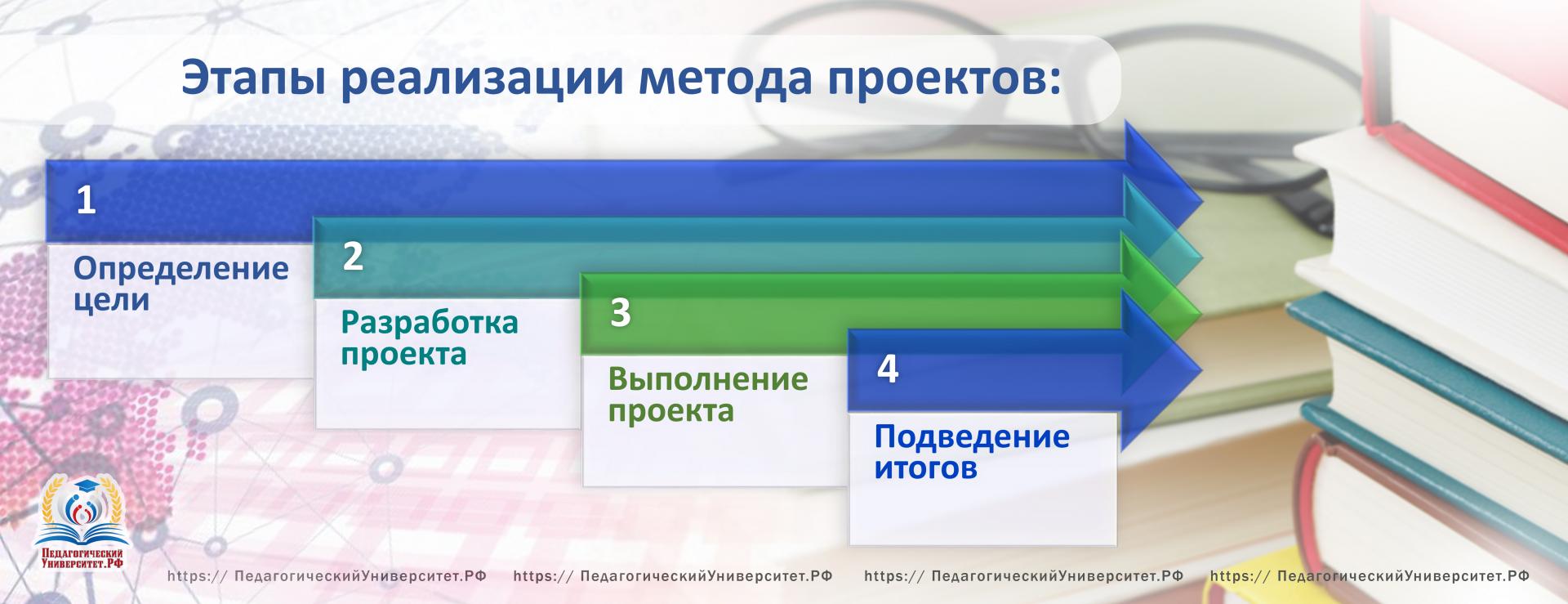 